No		: 50/ PanPel SemNas/BP/2022 Hal		: Letter Of Acceptance Lampiran	: 1Kepada, Yth. Endang BidayaniArtikel yang berjudul :“Diseminasi Teknologi Sederhana Budidaya Teripang Pasir (Sea cucumber) Sistem Pen Culture sebagai Upaya Mengatasi Ancaman Penangkapan Berlebihan”telah diperiksa oleh tim ilmiah SEMNAS AKUAKULTUR 2022. Hasil pemeriksaan menunjukkan bahwa artikel tersebut dapat diikutkan sebagai salah satu artikel yang akan diseminarkan pada SEMNAS AKUAKULTUR 2022 pada tanggal 16-17 Juni 2022. Selanjutnya, peserta dapat mengirimkan 3 berkas yang diperlukan demi kelancaran kegiatan, yaitu : Full paper, Bukti pembayaran, dan File presentasi (ppt).Ketentuan detail kami informasikan melalui lampiran surat ini.Demikian informasi yang dapat disampaikan, atas perhatiannya, diucapkan terimakaih.Mataram, 7 Juni 2022.Panitia Pelaksana Semnas Akuakultur 2022,Ketua,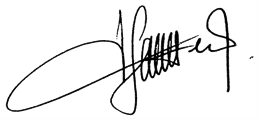 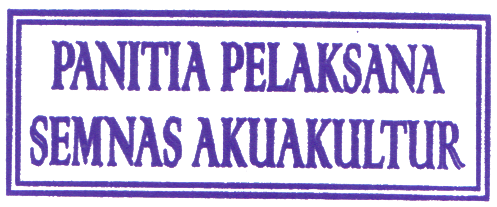 Dr. Salnida Yuniarti Lumbessy, S.Pi.,M.Si.Lampiran 1. Alur pelaksanaan kegiatan SEMINAR NASIONAL AKUAKULTUR 2022Peserta yang telah mengirimkan ABSTRAK, dan telah dinyatakan DITERIMA, membuat FULL PAPER Artikel yang sesuai dengan format sebagai berikut : https://forms.gle/pLkqg71ZAV3CSo8k8 Melakukan pembayaran, sebesar Rp. 200.000. Pembayaran melalui rekening Bank Mandiri 161.00.0042306.6 a.n. Dewi Putri Lestari.Durasi presentasi bagi pemkalah adalah Maksimal 10 menit dan diskusi 5 menit.Full paper, bukti pembayaran dan file presentasi dapat dikirim melalui link : https://forms.gle/pLkqg71ZAV3CSo8k8 Pertanyaan seputar kegiatan dapat juga ditanyakan via WA Panitia : Laily Fitriani M. MP. (081806911991)Mataram,7 Juni 2022.Panitia Pelaksana Semnas Akuakultur 2022,Ketua,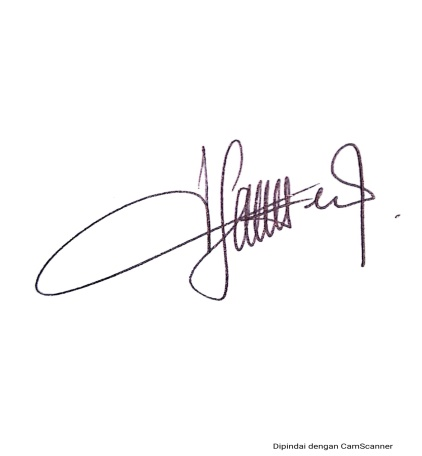 Dr. Salnida Yuniarti Lumbessy, S.Pi.,M.Si.